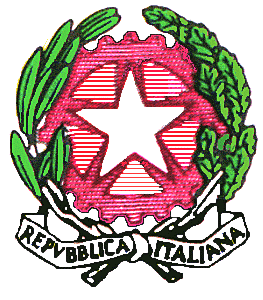 MINISTERO DELL’ ISTRUZIONEISTITUTO COMPRENSIVO BONO Via Tirso, 07011 Bono-Tel. 079 790110/Fax 7949254 –  www.ics-bono.edu.it e.mail:ssic820006@istruzione.it – ssic820006@pec.istruzione.itCod UnivocoIpa: UFRWLA – Cod.IPA istsc_ssic820006C.F. 81000530907 ________________________________          Al Dirigente ScolasticoIC BONOOggetto: Autorizzazione dei genitori /tutori all’utilizzo della palestra durante le attività pratiche di Scienze Motorie per l’a.s. 2021-22I sottoscritti (padre/madre/tutori)……………………………………………………………. …………………………………………………………………………………………………………autorizzano l’alunno/a ,……………………………………………………………frequentante la Scuola Secondaria nella classe …………………… a partecipare alle attività pratiche di Scienze motorie consapevoli  del fatto che  la palestra non è adiacente all’edificio scolastico e che  il percorso di andata e ritorno, effettuato a piedi, sotto la sorveglianza dei docenti, presuppone l’uscita dalla scuola e la percorrenza di un tragitto pedonale.                         ,…………...............Firma………………………………………………………………..Firma……………………………………………………………..